Sziasztok!Emlékeztek tavaly tavasszal ti meséltetek az otthonotokról. Most én szeretnélek "elvinni" képzeletbe egy sétára  benneteket az ókori Szombathelyre az-az Savariába. Az első település a borostyánkő út mellett jött létre, lakói kézművesek és kereskedők voltak. Kr. u. (bár a pontos dátum vitatott ) 43-ban Claudius császár kolónia rangra emelte. A többi kolóniához hasonlóan szertartás keretében körbe szántották a város területét, kijelölték az utakat. Szabad lakói megkapták a római polgárjogot. A korai épületek és a városfal fából készült, de később kőből építkeztek. A Dunántúl elfoglalása után Savaria Pannónia provincia székhelye lett. Virágzó várossá vált. Több császár is ellátogatott ide. A terület földművelésre alkalmasnak bizonyult, így a császárok ide is  telepítettek le veteránokat, akik a hagyományos római vallás mellé a keleti vallásokat is elterjesztették,  megjelent a kereszténység is. A város fénykorát Kr. u. 70-től számíthatjuk. 167-től Pannónia határán megkezdődtek a harcok a germánokkal. A harcok és az azt követő járványok következtében csökken a lakosság száma Savariában is. 192-ben a római polgárháborúból a Severusok kerültek ki győztesen. Hiába támogatta őket a város., a hanyatlás elkerülhetetlen. Diocletianus reformjai ugyan lassították a folyamatot, de a hunok megjelenésével a Nyugat-római Birodalom és vele együtt Savaria sorsa is megpecsételődött. Állítólag a városból menekültek alapították Velencét. Az ókori város végső pusztulását pedig egy máig vitatott nagy erősségű földrengésnek  tulajdonítják.  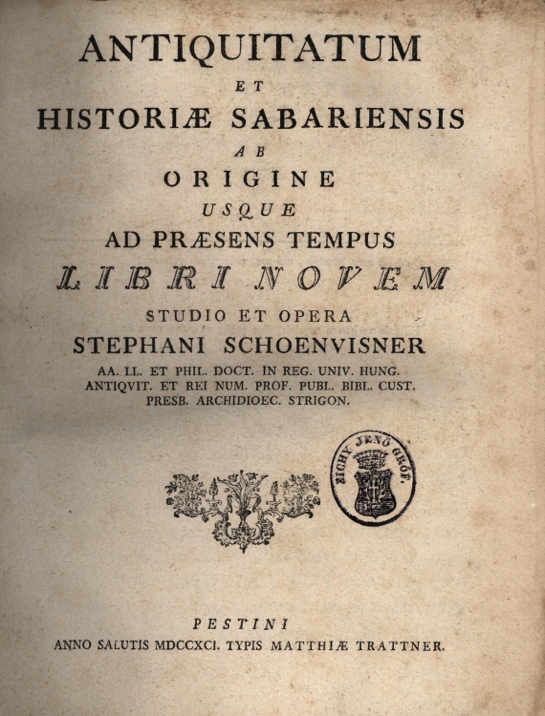 Szombathely, így Savaria történetét először, a megmaradt emlékek alapján Schönvisner István foglalta össze 1791-ben, latin nyelven. 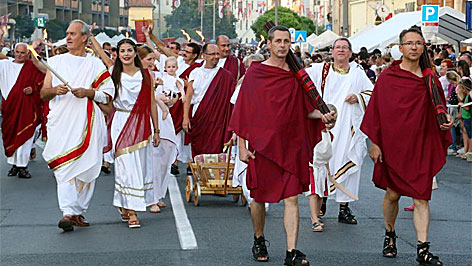 A legismertebb ókori emlékek az Isis-szentély, a Szent Márton Temető, és az általatok minden kollégiumban töltött napon akaratlanul is látott Romkert. A múlt emlékeit eleveníti fel a nyár végén évente megrendezett Savaria Történelmi Karnevál.Néhány fogalom,  amit illik tudni! -római polgárjog,  - kolónia,  - provincia De a kérdés a következő:  Melyik császárok látogattak Savariába?